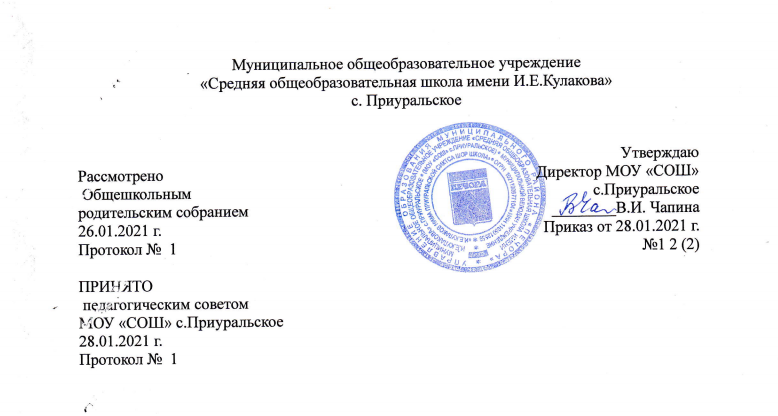 ПОЛОЖЕНИЕ о формах, периодичности и порядке текущего контроля успеваемости и промежуточной аттестации учащихся  1. Общие положения1.1. Настоящее Положение разработано в соответствии:1.1.1. С нормативно-правовыми актами федерального уровня: с Федеральным законом от 29.12.2012г. №273-ФЗ «Об образовании в Российской Федерации», Трудовым кодексом от 30.12.2001г. №197-ФЗ; Приказом Министерства образования и науки Российской Федерации от 23.06.2000г. №1884 (в ред. от 17.04.2001г. №1728) «Об утверждении положения о получении общего образования в форме экстерната»; Федеральным государственным образовательным стандартом начального общего образования, утвержденным приказом Минобрнауки от 06.10.2009г. №373; Федеральным государственным образовательным стандартом начального общего образования обучающихся с ограниченными возможностями здоровья, утвержденным приказом Минобрнауки от 19.12.2014г. №1598; Федеральным государственным образовательным стандартом основного общего образования, утвержденным приказом Минобрнауки от 17.12.2010г. №1897; Федеральным государственным образовательным стандартом среднего общего образования, утвержденным приказом Минобрнауки от 17.05.2012г. №413; Порядком организации и осуществления образовательной деятельности по основным общеобразовательным программам – образовательным программам начального общего, основного общего и среднего общего образования, утвержденным приказом Минобрнауки от 28.08.2020г. №442; Порядком организации и осуществления образовательной деятельности по дополнительным общеобразовательным программам, утвержденным приказом Минобрнауки от 29.08.2013г. №1008; Порядком приема граждан на обучение по образовательным программам начального общего, основного общего и среднего общего образования, утвержденным приказом Минпросвещения от 02.09.2020г. №458.1.1.2. Правоустанавливающими документами и локальными нормативными актами общеобразовательной организации (далее гимназии): Уставом гимназии; основными общеобразовательными программами начального общего, основного общего, среднего общего образования.1.2. Настоящее Положение определяет формы, периодичность, порядок текущего контроля успеваемости и промежуточной аттестации учащихся в гимназии, их перевод в следующий класс (уровень) по итогам учебного года (освоения общеобразовательной программы предыдущего уровня).1.3. Текущий контроль успеваемости и промежуточная аттестация являются частью системы внутришкольного мониторинга качества образования по направлению "качество образовательного процесса" и отражают динамику индивидуальных образовательных достижений учащихся в соответствии с планируемыми результатами освоения основной образовательной программы соответствующего уровня общего образования.1.4. Образовательные достижения учащихся подлежат текущему контролю успеваемости и промежуточной аттестации в обязательном порядке по предметам, включенным в учебный план класса, в котором они обучаются, а также в индивидуальный учебный план.1.5. Текущий контроль успеваемости и промежуточную аттестацию учащихся осуществляют педагогические работники в соответствии с должностными обязанностями и локальными нормативными актами гимназии.1.6. Результаты, полученные в ходе текущего контроля успеваемости и промежуточной аттестации за отчетный период (учебный год, полугодие, четверть), являются документальной основой для составления ежегодного публичного доклада директора о результатах деятельности гимназии, отчета о самообследовании и публикуются на его официальном сайте в установленном порядке с соблюдением положений Федерального закона от 17.07.2006г. №152-ФЗ "О персональных данных" (с изменениями на 31 декабря 2017г.).1.7. Основными потребителями информации о результатах текущего контроля успеваемости и промежуточной аттестации являются участники образовательных отношений: педагоги, учащиеся и их родители (законные представители), коллегиальные органы управления гимназии, экспертные комиссии при проведении процедур лицензирования и аккредитации, Учредитель.1.8. В настоящее Положение в установленном порядке могут вноситься изменения и (или) дополнения.2. Цели текущего контроля и промежуточной аттестации учащихся2.1. Текущий контроль успеваемости учащихся – это систематическая проверка образовательных (учебных) достижений учащихся, проводимая педагогом в ходе осуществления образовательной деятельности в соответствии с образовательной программой (рабочей программой учебного предмета, курса, дисциплины (модуля)).Цели текущего контроля успеваемости заключаются в:- определении степени освоения учащимися основной образовательной программы соответствующего уровня общего образования в течение учебного года по всем учебным предметам, курсам, дисциплинам (модулям) учебного плана во всех классах;- коррекции рабочих программ учебных предметов, курсов, дисциплин (модулей) в зависимости от анализа темпа, качества, особенностей освоения изученного материала;- оценке соответствия результатов освоения образовательных программ требованиям ФГОС, ФКГОС;- организации и проведения учащимися самооценки его индивидуальных образовательных результатов;- предупреждении неуспеваемости;-	принятии организационно-педагогических и иных решений по совершенствованию образовательного процесса.2.2. Промежуточная аттестация – это установление уровня достижения результатов освоения учебных предметов, курсов, дисциплин (модулей), предусмотренных образовательной программой /определение степени освоения учащимися учебного материала по пройденным учебным предметам, курсам, дисциплинам (модулям) в рамках освоения основных образовательных программ общего образования (по уровням общего образования).Целями проведения промежуточной аттестации являются:- объективное установление фактического уровня освоения образовательной программы и достижения результатов освоения образовательной программы в соответствии с требованиями федеральных государственных образовательных стандартов; - оценка достижений каждого учащегося, позволяющая выявить пробелы в освоении им образовательной программы и учёт индивидуальных потребностей учащегося в осуществлении образовательной деятельности,- оценка динамики индивидуальных образовательных достижений, продвижения в достижении планируемых результатов освоения образовательной программы.Промежуточная аттестация в гимназии проводится на основе принципов объективности, беспристрастности. Оценка результатов освоения учащимися образовательных программ осуществляется в зависимости от достигнутых учащимся результатов и не может быть поставлена в зависимость от формы получения образования, формы обучения, факта пользования платными дополнительными образовательными услугами и иных подобных обстоятельств. 3. Организация содержания3.1. Содержание, формы и порядок проведения текущего контроля успеваемости учащихся.3.1.1. Текущий контроль успеваемости учащихся проводится в течение учебного периода (по четвертям во 2-9 классах, по полугодиям в 10-11 классах) с целью систематического контроля уровня освоения учащимися тем, разделов, глав учебных программ за оцениваемый период, прочности формируемых предметных знаний и умений, степени развития деятельностно-коммуникативных умений, ценностных ориентаций. 3.1.2. Текущий контроль успеваемости учащихся в гимназии проводится: поурочно, потемно; по учебным четвертям и полугодиям; в форме: диагностики (стартовой, промежуточной, итоговой); устных и письменных ответов; защиты учебно-исследовательских работ и проектов, творческих проектов; самостоятельных и проверочных работ, комплексных работ; сочинений, изложений, диктантов (могут содержать творческие задания); практических и лабораторных работ; выполнения контрольных упражнений, нормативов по физической культуре (виду спорта); тестирования, в том числе с использованием контрольно-измерительных материалов, информационно-коммуникационных технологий; устных и письменных контрольных работ и зачётов.3.1.3. Поурочный и потемный контроль: определяется педагогами гимназии самостоятельно с учетом требований федеральных государственных образовательных стандартов общего образования (по уровням образования), индивидуальных особенностей учащихся соответствующего класса, содержанием образовательной программы, используемых образовательных технологий; указывается в рабочей программе учебных предметов, курсов, дисциплин (модулей).3.1.4. За устный ответ отметка выставляется учителем в ходе урока и заносится в электронный журнал (к устному ответу относится: ответ учащегося на один или систему вопросов в форме рассказа, беседы, собеседования, зачет и другое).3.1.5. За письменный ответ отметка выставляется учителем в электронный журнал в порядке, определенным Положением о системе оценивания знаний учащихся в гимназии (к формам письменной проверки относятся: письменный ответ учащегося на один или систему вопросов (заданий); домашние, проверочные, лабораторные, практические, контрольные, творческие работы; письменные отчёты о наблюдениях; письменные ответы на вопросы теста; сочинения, изложения, диктанты, рефераты и другое). Комбинированная проверка предполагает сочетание письменных и устных форм проверок. При проведении контроля качества освоения содержания учебных программ учащимися могут использоваться информационно-коммуникационные технологии.3.1.6. Проведение текущего контроля не допускается сразу после длительного пропуска занятий по уважительной причине с выставлением неудовлетворительной отметки.3.1.7. График проведения обязательных форм контроля успеваемости (стартовой диагностики, административных контрольных работ) по учебным предметам составляется зам.директора по УВР, утверждается директором гимназии и является открытым для всех педагогических работников, учащихся и их родителей (законных представителей).3.1.8. Текущий контроль успеваемости учащихся 1 класса в течение учебного года осуществляется качественно, без фиксации достижений учащихся в классном журнале в виде отметок по пятибалльной системе. Допускается словесная положительная объяснительная оценка, не различаемая по уровням фиксация.3.1.9. Текущий контроль успеваемости во 2–11-х классах осуществляется: в виде отметок по 5-ти балльной шкале по учебным предметам, курсам, дисциплинам (модулям), которые выставляются в электронный журнал и электронный дневник учащегося.3.1.10. Последствия получения неудовлетворительного результата текущего контроля успеваемости определяются педагогическим работником в соответствии с образовательной программой, и могут включать в себя проведение дополнительной работы с учащимся, индивидуализацию содержания образовательной деятельности учащегося, иную корректировку образовательной деятельности в отношении данного учащегося. 3.1.11. При организации текущего контроля успеваемости учащихся в классах, перешедших на Федеральный государственный образовательный стандарт, проводятся следующие мероприятия:• оценивание достижения планируемых результатов – личностных, метапредметных, предметных с использованием комплексного подхода;• организация работы по накопительной системе оценки в рамках Портфолио учащихся;• систематизация материалов наблюдений (оценочных листов, результатов диагностик и наблюдений);• проведение текущих и итоговых стандартизированных работ.3.1.12. Безотметочная система оценивания применяется при изучении:• элективных учебных курсов, при ведении занятий во внеурочное время;• по курсу ОРКСЭ и ОДНКНР (объектом оценивания по данным курсам является нравственная и культурологическая компетентности ребенка, рассматриваемые как универсальная способность человека понимать значение нравственных норм, правил морали, веры и религии в жизни человека, семьи, общества, воспитание потребности к духовному развитию, которая проводится в виде систематизированных упражнений и тестовых заданий разных типов).3.1.13. Перечень контрольных работ, проводимых в течение учебного года, определяется рабочими программами учебных предметов с учетом планируемых образовательных (предметных и метапредметных) результатов освоения соответствующей основной общеобразовательной программы.3.1.14. Выполнение контрольных работ, предусмотренных рабочими программами учебных предметов, является обязательным для всех учащихся гимназии. 3.1.15. Индивидуальные отметки успеваемости, выставленные учащимся по результатам выполнения контрольных работ, своевременно доводятся до учащихся, обосновываются, и заносятся в электронный журнал. Письменные, самостоятельные, контрольные и другие виды работ учащихся оцениваются по 5-балльной системе. Отметки за письменные работы должны быть выставлены в электронный журнал к следующему учебному занятию по данному предмету, за исключением отметок за сочинение в 5-11-х классах по русскому языку и литературе (они заносятся в электронный журнал не позднее чем через 3 урока после проведения сочинения). Учитель несет личную ответственность за качество проверки письменных работ.3.1.16. По итогам текущего контроля, проведенного в форме письменных контрольных работ, диктанта, изложения, тестирования проводится работа над ошибками. Содержание работы определяется учителем по результатам поэлементного анализа и проводится на следующем уроке.3.1.17. Классные руководители доводят до сведения родителей (законных представителей) сведения о результатах текущего контроля успеваемости учащихся как посредством заполнения предусмотренных документов, в том числе в электронной форме (через систему ГИС ЭО, электронный дневник), так и по запросу родителей (законных представителей) учащихся. Классные руководители в рамках работы с родителями (законными представителями) учащихся обязаны прокомментировать результаты текущего контроля успеваемости учащихся в устной форме. Родители (законные представители) имеют право на получение информации об итогах текущего контроля успеваемости учащегося в письменной форме в виде выписки из соответствующих документов, для чего должны обратиться к классному руководителю.3.1.18. Успеваемость учащихся, занимающихся по индивидуальному учебному плану подлежит текущему контролю с учётом особенностей освоения образовательной программы, предусмотренных индивидуальными учебными планами.3.1.19. Текущий контроль успеваемости учащихся временно находящихся в санаторных, медицинских и иных организациях может осуществляться этими учебными заведениями, а полученные учащимися результаты учитываются при выставлении отметок за четверти, полугодия согласно Положения о системе оценивания знаний учащихся и порядке выставления четвертных, полугодовых и годовых отметок.3.1.20. От текущего контроля успеваемости освобождаются учащиеся, получающие образование в форме семейного образования и самообразования. В соответствии со ст. 17 Закона «Об образовании в Российской Федерации» образование может быть получено вне организаций, осуществляющих образовательную деятельность (в форме семейного образования и самообразования). Обучение в организации осуществляется с учетом потребностей, возможностей личности и в зависимости от объема обязательных занятий педагогического работника с учащимися и осуществляется в очной, очно-заочной или заочной форме.3.1.21. Обучение в форме семейного образования и самообразования осуществляется с правом последующего прохождения в соответствии с частью 3 статьи 34 Федерального закона промежуточной и государственной итоговой аттестации в организациях, осуществляющих образовательную деятельность. Допускается сочетание различных форм получения образования и форм обучения.3.1.22. Формы получения образования и формы обучения по основной образовательной программе по каждому уровню образования, определяются соответствующими федеральными государственными образовательными стандартами, образовательными стандартами. 3.1.23. Порядок выставления отметок по результатам текущего контроля успеваемости регламентируется локальным актом гимназии и осуществляется в строгом соответствии с ним.3.2. Содержание, формы и порядок проведения четвертной, полугодовой аттестации.3.2.1. Четвертная (2-9 классы), полугодовая (10-11классы) аттестация учащихся гимназии проводится с целью определения качества освоения учащимися содержания учебных программ (полнота, прочность, осознанность, системность) по завершении определенного временного промежутка (четверть, полугодие). 3.2.2. Отметка учащегося за четверть, полугодие выставляется на основе результатов текущего контроля успеваемости, с учетом результатов письменных контрольных работ. 3.2.3. В первом классе в течение первого полугодия контрольные диагностические работы не проводятся. 3.2.4. Формы и порядок проведения четвертной, полугодовой аттестации учащихся, получающих образование в форме семейного образования, по индивидуальному учебному плану, в том числе проходящих ускоренное обучение, обучение в форме самообразования определяются настоящим Положением.3.2.5. Четвертная (во 2-9 классах), полугодовая (в 10-11 классах) аттестация учащихся по индивидуальным учебным планам, ускоренного обучения проводится с целью определения качества освоения учащимися содержания учебных программ (полнота, прочность, осознанность, системность) по завершении определенного временного промежутка (четверть, полугодие). 3.2.6. Отметка учащегося за четверть, полугодие выставляется на основе результатов письменных контрольных работ, устных собеседований, зачётов, форма и содержание которых определяется учителем класса, к которому закреплён учащийся, получающий образование по индивидуальному учебному плану, в том числе проходящий ускоренное обучение. 3.2.7. Классные руководители доводят до сведения родителей (законных представителей) сведения о результатах четвертной, полугодовой аттестации учащихся как посредством заполнения предусмотренных документов, в том числе в электронной форме (через систему ГИС ЭО, электронный дневник), так и по запросу родителей (законных представителей) учащихся. Классные руководители в рамках работы с родителями (законными представителями) учащихся обязаны прокомментировать результаты четвертной, полугодовой успеваемости учащихся в устной форме. Родители (законные представители) имеют право на получение информации об итогах четвертного, полугодового контроля успеваемости учащегося в письменной форме в виде выписки из соответствующих документов, для чего должны обратиться к классному руководителю.3.2.8.  Школа бесплатно обеспечивает учащихся, получающих образование в форме семейного образования и самообразования, по индивидуальному учебному плану, в том числе проходящих ускоренное обучение всеми необходимыми учебниками, учебными планами и программами, которые ему предстоит освоить.3.2.9. Школаразрабатывает график прохождения аттестации и доводит до сведения учащихся, получающих образование по индивидуальному учебному плану, в том числе проходящих ускоренное обучение, о форме, дате, времени, месте проведения аттестации не позднее 14 календарных дней до её начала.3.2.10. Классные руководители, к которым закреплены учащиеся, получающие образование по индивидуальному учебному плану, в том числе проходящие ускоренное обучение, доводят до сведения родителей (законных представителей) сведения о результатах четвертной, полугодовой аттестации через систему ГИС ЭО, электронный дневник учащегося. В случае неудовлетворительных результатов аттестации классные руководители знакомят в письменной форме под роспись родителей (законных представителей) учащихся с указанием даты ознакомления. Письменное сообщение хранится в личном деле учащегося.3.2.11. Учащиеся, получающие образование по индивидуальному учебному плану, в том числе проходящие ускоренное обучение имеют право сдать пропущенную аттестацию, пройти повторно четвертную, полугодовую аттестацию. В этом случае родители (законные представители) учащихся в письменной форме информируют администрацию гимназии о желании пройти четвертную, полугодовую аттестацию не позднее, чем за неделю до желаемой даты. Заместитель директора составляет график аттестации. Результаты аттестации по предмету (предметам) выставляются в электронный журнал, и проводится аттестация данных учащихся.3.3. Содержание, формы и порядок проведения годовой промежуточной аттестации.3.3.1. Промежуточную аттестацию проходят все учащиеся 1-11 классов по каждому учебному предмету учебного плана один раз в конце учебного года (сроки апрель-май).3.3.2. Промежуточная аттестация учащихся за год может проводиться письменно, устно, в других формах. Формы проведения годовой промежуточной аттестации учащихся указываются в пояснительной записке к учебному плану.3.3.3. Решением Педагогического совета гимназии устанавливаются форма, порядок проведения, периодичность и система оценок при промежуточной аттестации учащихся за год не позднее 2-х месяцев до проведения годовой промежуточной аттестации. Данное решение утверждается приказом директора гимназии и в 3-дневный срок доводится до сведения всех участников образовательного процесса: учителей, учащихся и их родителей (законных представителей) посредством размещения на официальном сайте гимназии, информационном стенде, проведения родительских собраний, письменных уведомлений, через систему ГИС ЭО и т.д.3.3.4. При промежуточной аттестации учащихся применяются следующие формы оценивания: пятибалльная система оценивания в виде отметки (в баллах), «зачёт», «незачёт» или словесного (оценочного) суждения.3.3.5. Формами проведения годовой промежуточной аттестации в 1-11 классах могут быть: итоговая/ годовая контрольная работа (диктант, изложение с разработкой плана его содержания, сочинение или изложение с творческим заданием, тест и др.);	 комбинированная контрольная работа; комплексная контрольная работа на межпредметной основе;	 тестирование; проверочная практическая работа; КИМ в формате ОГЭ; КИМ в формате ЕГЭ; результаты работ внешнего мониторинга (МДР, РПР, ВПР); устные формы годовой аттестации: защита индивидуального/группового проекта; защита реферата; защита исследовательской работы;(Сроки проведения ВПР и перечень учебных предметов, по которым проводятся ВПР, определяются Приказом Федеральной службы по надзору в сфере образования и науки (Рособрнадзор) и вносятся в график проведения годовой промежуточной аттестации учащихся).Решение об участии в промежуточной аттестации лиц с ограниченными возможностями здоровья и учащихся, находящихся на обучении по индивидуальному учебному плану, самостоятельно принимает образовательная организация.Во внеурочной деятельности формами проведения годовой промежуточной аттестации являются: выставка; проект (индивидуальный, коллективный); творческий отчёт; показательное мероприятие/выступление и др.3.3.6. Требования ко времени проведения годовой промежуточной аттестации:- все формы аттестации проводятся во время учебных занятий: в рамках учебного расписания, не более одной контрольной работы в день;- продолжительность контрольного мероприятия не должна превышать времени отведенного на 1-2 урока. 3.3.7. Требования к материалам для проведения годовой аттестации:- контрольно-измерительные материалы для проведения всех форм годовой промежуточной аттестации разрабатываются педагогом, группой педагогов в соответствии с образовательными программами, рабочими программами учебных предметов и проходят экспертизу на заседаниях методических объединений, научно-методического совета, педагогических советов;- содержание письменных работ, тем для сочинений (изложений) и устных собеседований должно соответствовать требованиям федерального государственного образовательного стандарта, учебной программы, годовому тематическому планированию учителя - предметника.3.3.8. Годовую промежуточную аттестацию учащихся может проводить педагог, преподающий в данном классе, педагог по учебному предмету, не преподающий в данном классе, комиссия из педагогических работников (в количестве не менее 3-х человек, включающей представителя администрации  школы, учителя-предметника данного класса и ассистента из числа педагогов того же цикла/предметной области, утвержденной приказом директора гимназии). Состав лиц, организующих и проводящих промежуточную аттестацию учащихся, утверждается приказом директора гимназии.3.3.9. В соответствии с решением Педагогического совета гимназии отдельным учащимся по медицинским показаниям письменные контрольные работы могут быть заменены на устные формы.3.3.10. При пропуске учащимся по уважительной причине более половины учебного времени, отводимого на изучение учебного предмета, курса, дисциплины, модуля учащийся имеет право на перенос срока проведения промежуточной аттестации. Новый срок проведения промежуточной аттестации определяется гимназией с учетом учебного плана, индивидуального учебного плана на основании заявления учащегося (его родителей, законных представителей). 3.3.11. Расписание проведения годовой промежуточной аттестации доводится до сведения педагогов, учащихся и их родителей (законных представителей) не позднее чем за две недели до начала аттестации. 3.3.12. Годовые (или итоговые) отметки по всем учебным предметам (с учетом результатов годовой промежуточной аттестации) за текущий учебный год должны быть выставлены во 2-11 классах за 2 дня до начала каникул или начала аттестационного периода.3.3.13. Годовые отметки по всем предметам учебного плана выставляются классным руководителем в личное дело учащегося и являются в соответствии с решением Педагогического совета основанием для перевода учащегося в следующий класс, для допуска учащихся 9,11 классов к государственной итоговой аттестации.3.3.14. Классные руководители доводят до сведения родителей (законных представителей) сведения о результатах годовой промежуточной аттестации учащихся как посредством заполнения предусмотренных документов, в том числе в электронной форме (через систему ГИС ЭО, электронный дневник), так и по запросу родителей (законных представителей) учащихся. Классные руководители в рамках работы с родителями (законными представителями) учащихся обязаны прокомментировать результаты годовой промежуточной аттестации учащихся в устной форме. Родители (законные представители) имеют право на получение информации об итогах промежуточной аттестации учащегося в письменной форме в виде выписки из соответствующих документов, для чего должны обратиться к классному руководителю.3.3.15. Итоги годовой промежуточной аттестации обсуждаются на заседаниях методических объединений учителей и Педагогического совета.3.3.16. Решение о выставлении учащемуся годовой отметки за учебный год принимается по результатам промежуточной аттестации педагогом самостоятельно. При неудовлетворительном результате промежуточной аттестации учащемуся не может быть выставлена удовлетворительная годовая оценка.3.3.17. Письменные работы учащихся по результатам годовой промежуточной аттестации хранятся у учителя-предметника в течение одного года.3.3.18. Протоколы результатов промежуточной аттестации хранятся в гимназии в течение пяти лет. 3.3.19. По истечении сроков хранения протоколы результатов годовой промежуточной аттестации в установленном порядке подлежат уничтожению. 3.3.20. Особенности сроков и порядка проведения годовой промежуточной аттестации могут быть установлены Педагогическим советом гимназии для следующей категории учащихся по заявлению учащихся, их родителей (законных представителей):выезжающих на учебно-тренировочные сборы, на олимпиады школьников, на российские и международные спортивные соревнования, конкурсы, смотры и иные подобные мероприятия;отъезжающих на постоянное место жительства за рубеж;для иных учащихся (в особых случаях) по решению педагогического совета.3.3.21. Вопросы, связанные с досрочным прохождением промежуточной аттестации, рассматриваются на Педагогическом совете гимназии.Промежуточная аттестация учащихся, выезжающих за пределы города, может проводиться досрочно по заявлению учащихся, их родителей (законных представителей) с предоставлением соответствующих документов.4. Порядок перевода учащихся в следующий класс4.1.Учащиеся, освоившие в полном объеме содержание образовательной программы общего образования (по уровням образования) текущего учебного года, на основании положительных результатов и итогов годовой промежуточной аттестации, переводятся в следующий класс (на уровень образования).4.2. Учащиеся, не прошедшие годовую промежуточную аттестацию, по уважительным причинам или имеющие академическую задолженность, переводятся в следующий класс условно.4.3. Неудовлетворительные результаты промежуточной аттестации по одному или нескольким учебным предметам, курсам, дисциплинам (модулям) образовательной программы или непрохождение годовой промежуточной аттестации при отсутствии уважительных причин признаются академической задолженностью. 4.4. В целях реализации позиции п. 4.2, 4.3. настоящего Положения уважительными причинами признаются:• болезнь учащегося, подтвержденная соответствующей медицинской справкой медицинской организации;• трагические обстоятельства семейного характера;• участие в спортивных, интеллектуальных соревнованиях, конкурсах, олимпиадах, региональных, федеральных мероприятиях, волонтерской деятельности;• обстоятельства непреодолимой силы, определяемые в соответствии с Гражданским кодексом РФ.4.5. Учащиеся обязаны ликвидировать академическую задолженность.4.6. Условно не могут быть переведены учащиеся 4, 9 классов, так как учащиеся, не освоившие основной образовательной программы начального общего и (или) основного общего образования, не допускаются к обучению на следующих уровнях общего образования. Таким образом, данные учащиеся с письменного согласия родителей (законных представителей) остаются на повторный курс обучения в 4, 9 классе.4.7. Учащиеся обязаны ликвидировать академическую задолженность в течение следующего учебного года, гимназия обязана создать условия учащимся для ликвидации этой задолженности и обеспечить контроль за своевременностью ее ликвидации.4.8. Учащиеся, имеющие академическую задолженность, вправе пройти промежуточную аттестацию по соответствующему учебному предмету, курсу, дисциплине (модулю) не более двух раз в сроки, определяемые гимназией, в срок с момента образования академической задолженности. В указанный период не включаются время болезни учащегося, нахождение его в отпуске по беременности и родам.4.9. Для проведения промежуточной аттестации при ликвидации академической задолженности во второй раз гимназией создается комиссия (п.3.3.8.).4.10. Не допускается взимание платы с учащихся за прохождение промежуточной аттестации.4.11. Учащиеся гимназии по образовательным программам начального общего, основного общего образования, среднего общего образования, не ликвидировавшие в установленные сроки академической задолженности с момента ее образования, по усмотрению их родителей (законных представителей) оставляются на повторное обучение, переводятся на обучение по адаптированным образовательным программам в соответствии с рекомендациями психолого-педагогической комиссии либо на обучение по индивидуальному учебному плану.Гимназия информирует родителей учащегося о необходимости принятия решения об организации дальнейшего обучения учащегося в письменной форме.5. Права и обязанности участников процесса текущего контроля, годовой промежуточной аттестации5.1. Участниками процесса аттестации считаются: учащиеся и учитель, преподающий предмет в классе, администрация гимназии. Права учащегося представляют его родители (законные представители). 5.2. Учитель, осуществляющий текущий контроль успеваемости и промежуточную аттестацию учащихся, имеет право: - проводить процедуру аттестации и оценивать качество усвоения учащимися содержания учебных программ, соответствие уровня подготовки школьников требованиям государственного образовательного стандарта;- давать педагогические рекомендации учащимся и их родителям (законным представителям) по методике освоения минимальных требований к уровню подготовки по предмету. 5.3. Учитель в ходе аттестации не имеет права: - использовать содержание предмета, не предусмотренное учебными программами при разработке материалов для всех форм текущего контроля успеваемости и промежуточной аттестации учащихся за текущий учебный год; - использовать методы и формы, не апробированные или не обоснованные в научном и практическом плане; - оказывать давление на учащихся, проявлять к ним недоброжелательное, некорректное отношение. 5.4. Классный руководитель обязан проинформировать родителей (законных представителей) через систему ГИС ЭО (в том числе и электронный дневник) учащихся класса, родительские собрания, индивидуальные собеседования о результатах текущего контроля успеваемости и промежуточной аттестации за год их ребёнка. В случае неудовлетворительной аттестации учащегося по итогам учебного года письменно уведомить его родителей (законных представителей) о решении Педагогического совета гимназии, а также о сроках и формах ликвидации задолженности. Уведомление с подписью родителей (законных представителей) передается директору гимназии. 5.5. Учащиеся имеют право: проходить все формы промежуточной аттестации за текущий учебный год в порядке, установленном гимназией.5.6. Учащиеся, имеющие академическую задолженность имеют право:на прохождение промежуточной аттестации не более двух раз в пределах сроков, установленных гимназией (в указанные сроки не включается время каникул);на получение психолого-педагогической помощи; получение консультаций по учебным предметам, по которым образовалась академическая задолженность;получение информации о порядке прохождения промежуточной аттестации, сроках и датах её проведения, составе комиссии.5.7. Родители (законные представители) ребёнка имеют право: • знакомиться с формами и результатами текущего контроля успеваемости и промежуточной аттестации учащегося, нормативными документами, определяющими их порядок, критериями оценивания; • обжаловать результаты промежуточной аттестации их ребенка в случае нарушения гимназией процедуры аттестации. 5.8. Родители (законные представители) учащихся обязаны: • создать условия учащемуся для ликвидации академической задолженности;• обеспечить контроль за своевременностью ликвидации учащимся академической задолженности;• нести ответственность за ликвидацию учащимся академической задолженности в течение следующего учебного года.5.9. Для проведения промежуточной аттестации во второй раз в гимназии создается соответствующая комиссия:• комиссия формируется по предметному принципу;• состав предметной комиссии определяется директором гимназии (предметного методического объединения) в количестве не менее 3-х человек;• состав комиссии утверждается приказом директора гимназии.5.10. Решение предметной комиссии оформляется протоколом приема промежуточной аттестации учащихся по учебному предмету, курсу, дисциплине (модулю).5.11. Учащиеся, не ликвидировавшие в течение года с момента образования академической задолженности по общеобразовательным программам соответствующего уровня общего образования, по усмотрению их родителей (законных представителей) и на основании заявления могут быть:• оставлены на повторное обучение;• переведены на обучение по адаптированным основным образовательным программам в соответствии с рекомендациями психолого-педагогической комиссии;• переведены на обучение по индивидуальному учебному плану (в пределах осваиваемой образовательной программы) в порядке, установленном Положением об индивидуальном учебном плане гимназии.5.12.  Школа определяет нормативную базу проведения текущего контроля успеваемости и промежуточной аттестации учащегося, их порядок, периодичность, формы, методы в рамках своей компетенции. 5.13. Заявления учащихся и их родителей, не согласных с результатами промежуточной аттестации или с итоговой отметкой по учебному предмету, рассматриваются в установленном порядке конфликтной комиссией гимназии. Для пересмотра, на основании письменного заявления родителей, приказом по гимназии создается комиссия из трех человек, которая в форме экзамена или собеседования в присутствии родителей учащегося определяет соответствие выставленной отметки по предмету фактическому уровню его знаний. Решение комиссии оформляется протоколом и является окончательным. 6. Оформление документации общеобразовательного учреждения по итогам промежуточной аттестации учащихся6.1. Итоги промежуточной аттестации учащегося отражаются в электронном журнале в разделах тех предметов, по которым она проводилась. Годовые отметки по всем учебным предметам выставляются с учетом результатов промежуточной аттестации за текущий учебный год.6.2. Родителям (законным представителям) учащегося должно быть своевременно вручено письменное сообщение о неудовлетворительных отметках, полученных им в ходе промежуточной аттестации, и решение Педагогического совета о повторном обучении в данном классе или условном переводе учащегося в следующий класс после прохождения им повторной промежуточной аттестации. Копия этого сообщения с подписью родителей хранится в личном деле учащегося. 7. Обязанности администрации общеобразовательного учреждения в период подготовки, проведения и после завершения промежуточной аттестации учащихся7.1. В период подготовки к промежуточной аттестации учащихся администрация гимназии: • организует обсуждение на заседании Педагогического совета вопросов о порядке и формах проведения промежуточной аттестации учащихся, системе отметок по ее результатам; • доводит до сведения всех участников образовательного процесса сроки и перечень предметов, по которым организуется промежуточная аттестация учащихся, а также формы ее проведения; • организует необходимую консультативную помощь учащимся при их подготовке к промежуточной аттестации. 7.2. После завершения промежуточной аттестации администрация гимназии организует обсуждение ее итогов на заседаниях методических объединений и Педагогического совета.8. Порядок текущего контроля успеваемости и промежуточной аттестации учащихся, осуществляющих индивидуальное обучение на дому, в форме семейного образования и самообразования8.1. Родители (законные представители) несовершеннолетних учащихся имеют право выбирать до завершения получения ребенком основного общего образования с учетом мнения ребенка, а также с учётом рекомендаций психолого-педагогической комиссии (при их наличии) формы получения образования и формы обучения и дать ребенку начальное общее, основное общее, среднее общее образование в семье.8.2. Ребёнок, получающий семейное образование и самообразование, по решению его родителей (законных представителей) с учётом его мнения на любом этапе обучения вправе продолжить образование в образовательной организации.8.3. Родители (законные представители) несовершеннолетних учащихся обязаны:1) обеспечить получение детьми общего образования;2) соблюдать правила внутреннего распорядка организации, осуществляющей образовательную деятельность, порядок регламентации образовательных отношений между образовательной организацией и учащимися и (или) их родителями (законными представителями) и оформления возникновения, приостановления и прекращения этих отношений;3) уважать честь и достоинство учащихся и работников организации, осуществляющей образовательную деятельность.8.4. За неисполнение или ненадлежащее исполнение обязанностей, установленных настоящим Федеральным законом и иными федеральными законами, родители (законные представители) несовершеннолетних учащихся несут ответственность, предусмотренную законодательством Российской Федерации.8.5. Обучение в форме семейного образования и самообразования осуществляется с правом последующего прохождения в соответствии с частью 3 статьи 34 ФЗ-№273 «Об образовании в Российской федерации» промежуточной и государственной итоговой аттестации в образовательной организации.8.6. Содержание, формы и порядок проведения годовой промежуточной аттестации учащихся, получающих образование в форме семейного образования, самообразования определяется п.3 настоящего Положения.8.7. Текущий контроль успеваемости учащихся получающих образование в форме семейного образования и самообразования, не осуществляется кроме случаев обучения по индивидуальному учебному плану с применением дистанционных форм обучения и специализированных программно-технических средств.8.8. Учащиеся по образовательным программам начального общего, основного общего и среднего общего образования в форме семейного образования, не ликвидировавшие в установленные сроки академической задолженности, должны продолжить обучение в общеобразовательной организации.9. Особенности проведения промежуточной аттестации экстернов9.1. Учащиеся, осваивающие основную общеобразовательную программу соответствующего уровня общего образования в форме самообразования, семейного образования, либо обучавшиеся по не имеющей государственной аккредитации образовательной программе, вправе пройти экстерном промежуточную аттестацию в  школе.9.2. Экстерны при прохождении промежуточной аттестации пользуются академическими правами учащихся по соответствующей общеобразовательной программе.9.3. Зачисление экстерна для прохождения промежуточной аттестации осуществляется приказом директора  школы, определённом статьёй 55 Федерального закона от 29.12.2012г. №273-ФЗ «Об образовании в Российской Федерации» и правилами приёма учащихся гимназией. (Приложение №3) на основании заявления его родителей (законных представителей) в порядке (Приложение №1), предусмотренном федеральным законодательством Процедуре зачисления экстерна для прохождения промежуточной аттестации в обязательном порядке предшествует процедура ознакомления его родителей (законных представителей) с настоящим Положением.По окончании прохождения промежуточной аттестации экстерн отчисляется из образовательной организации соответствующим приказом директора гимназии.9.4. Общеобразовательная организация бесплатно предоставляет экстерну на время прохождения промежуточной аттестации учебники и учебные пособия, иные средства обучения из библиотечного фонда гимназии при условии письменно выраженного согласия с Правилами использования библиотечного фонда  школы.9.5. По желанию родителей (законных представителей) экстерну на безвозмездной основе может быть предоставлена помощь педагога-психолога гимназии.9.6. Промежуточная аттестация экстерна в  школе проводится:• в соответствии с расписанием/графиком, утвержденным директором  школы за 14 дней до ее проведения;• предметной комиссией, в количестве не менее 3-х человек, персональный состав которой определяется предметным методическим объединением (администрацией);• предметная комиссия утверждается приказом директора гимназии.9.7. Ход и итоги проведения промежуточной аттестации экстерна оформляются соответствующим протоколом, который ведет секретарь указанной комиссии (Приложение №4).Протокол подписывается всеми членами предметной комиссии по проведению промежуточной аттестации, его содержание доводится до сведения экстерна и его родителей (законных представителей) под роспись.9.8. Экстерн имеет право оспорить результаты промежуточной аттестации, проведенной соответствующей комиссией гимназии в установленном законодательством РФ порядке.9.9. На основании протокола проведения промежуточной аттестации экстерну выдается документ (справка) установленного в гимназии образца о результатах прохождения промежуточной аттестации по общеобразовательной программе общего образования соответствующего уровня за период, курс (Приложение №2).9.10. В случае неудовлетворительных результатов по одному или нескольким учебным предметам, курсам, дисциплинам (модулям) общеобразовательной программы общего образования соответствующего уровня, полученных экстерном при проведении промежуточной аттестации, экстерн имеет право пересдать в порядке, установленном п. 5.6. настоящего Положения.9.11. Экстерны, не ликвидировавшие в установленные сроки академической задолженности, могут быть приняты для продолжения обучения в гимназию в соответствии с Порядком приема, установленным федеральным законодательством при наличии свободных мест для продолжения обучения.9.12. В случае если при прохождении экстерном промежуточной аттестации ни одна из дисциплин, выносимых на промежуточную аттестацию, не была оценена аттестационной комиссией положительно и академические задолженности не были ликвидированы в соответствующие сроки, директор гимназии сообщает о данном факте в компетентные органы местного самоуправления согласно нормам Семейного кодекса РФ от 29.12.1995г. №223-ФЗ.10. Порядок внесения изменений и (или) дополнений в Положение10.1. Инициатива внесения изменений и (или) дополнений в настоящее Положение может исходить от органов коллегиального управления, администрации гимназии.10.2. Изменения и (или) дополнения в настоящее Положение подлежат открытому общественному обсуждению на заседаниях коллегиальных органов управления гимназии, указанных в п. 10.1.10.3. Изменения в настоящее Положение вносятся в случае их одобрения органами, указанными в п.10.1., и утверждаются приказом директора гимназии.10.4. Внесенные изменения вступают в силу с учебного года, следующего за годом принятия решения о внесении изменений.Приложение №1Форма заявления гражданина или его родителей (законных представителей)на зачисление в образовательную организациюдля прохождения промежуточной и (или) государственной итоговой аттестации экстерном.Директору____________________________________________(наименование образовательной организации) _____________________________________________________ (фамилия и инициалы руководителя образовательной организации) от____________________________________________________(фамилия, имя, отчество полностью)Место регистрации (адрес) ______________________________ _____________________________________________________Сведения о документе, подтверждающем статус законного представителя (№, серия, дата выдачи, кем выдан)______________________________________________________________________________________________________________Телефон________________________________________________Заявление.	Прошу зачислить меня ( моего (ю) сына (дочь))____________________________________________________________________________________________________________________(Ф.И.О.полностью)для прохождения промежуточной и (или) государственной итоговой аттестации за курс _____ класса (по предмету (ам)_____________________________________________________________________________________________________________________________________________________________) с ___________________ по _______________20____/20___ учебного года на время прохождения промежуточной и (или) государственной итоговой аттестации.Прошу разрешить мне / моему(ей) сыну (дочери):-посещать лабораторные и практические занятия (указать по каким предметам);-принимать участие в централизованном тестировании. (нужное подчеркнуть)С уставом МОУ « СОШ» с. Приуральское , лицензией на осуществление образовательной деятельности, со свидетельством о государственной аккредитации, с образовательными программами и другими документами, регламентирующими организацию и осуществление образовательной деятельности, права и обязанности учащихся ознакомлен(а) _______________ 												(подпись)	Даю согласие на проведение психологического, психолого-педагогического обследований, включающих диагностику, консультирование, коррекционную работу с моим ребёнком ________________ (подпись).Даю согласие на обработку и использование персональных данных (сведений) о ребёнке и родителях (законных представителях) ____________(подпись).С Положением о формах, периодичности и порядке проведения текущего контроля успеваемости и промежуточной аттестации учащихся, Порядком проведения государственной итоговой аттестации по образовательным программам основного общего образования, утвержденным приказом Министерства просвещения Российской Федерации и Федеральной службы по надзору в сфере образования и науки от 07.11.2018 № 189/1513, Порядком проведения государственной итоговой аттестации по образовательным программам среднего общего образования, утвержденным приказом Министерства просвещения Российской Федерации и Федеральной службы по надзору и контролю в сфере образования и науки от 07.11.2018№ 190/1512ознакомлен (а).Дата___________________ Подпись__________________________Приложение №2СправкаO прохождении промежуточной аттестации в муниципальном образовательном учреждении МОУ « СОШ» с. ПриуральскоеНастоящая справка дана __________________________________________________________, в том, что он(а) в период с_____________________по_______________________проходил(а) промежуточную аттестацию в  МОУ « СОШ» с. Приуральское _____________________________ _______________________ в ________ класс. (Ф.И.О. учащегося) (продолжит обучение, переведён)Директор    МОУ « СОШ» с. Приуральское  …………….М.П.« » _______________________г.ложение №3ПРИКАЗО зачислении экстерна для прохождения промежуточной и (или) государственной итоговой аттестацииВ соответствии с частью 3 статьи 34 Федерального закона от 29.12.2012г. №273-ФЗ «Об образовании в Российской Федерации»ПРИКАЗЫВАЮ:Зачислить											(Ф.И.О.экстерна)с "	"		20__г. по "	"		20	г. для прохождения промежуточной и (или) государственной итоговой аттестации за курс	 класса (по предмету(ам)	_______________________________________________________________________________________________).Утвердить следующий график проведения промежуточной аттестации:Утвердить следующий график проведения консультаций по предметам:Оплату за проведение консультаций производить следующим педагогическим работникам:Заместителю директора по УВР_____		___________			________									(ФИО заместителя)осуществлять контроль за своевременным проведением консультаций и проведением промежуточной аттестации педагогическими работниками, ведением журнала учета проведенных консультаций.Контроль за исполнением приказа возложить на заместителя директора по учебно-воспитательной работе										(ФИО заместителя директора)Директор  МОУ « СОШ» с. Приуральское		___________________Приложение №4Протоколпроведения промежуточной аттестации(экстернат)Промежуточной аттестации за ________________________ (указать период аттестации)Учебный предмет, курс (модуль) ____________________________ учебного плана школы за 201___ / 201___ учебный годФ.И.О. экстерна _______________________________________________________, Дата проведения промежуточной аттестации «____» _______________ 20___ г.Ф.И.О. председателя аттестационной (предметной) комиссии _____________________________Ф.И.О. учителя, ведущего аттестацию экстерна _________________________________________Ф.И.О. ассистентов __________________________________________________________________________________________________________________________________________________________Промежуточная аттестация началась в _________ часов _________ минутПромежуточная аттестация закончилась в _________ часов _________ минут.Особые мнения членов комиссии об оценке ответа экстерна____________________________________________________________________________________________________________________________________________________________________________________________________________________________________________________________________________________________________________________Запись о случаях нарушений установленного порядка экзамена и решение аттестационной комиссии_______________________________________________________________________________________________________________________________________________________________________________________________________________________________________Председатель комиссии ________________________/______________/.Экзаменующий учитель ______________________ /______________/.Ассистенты ______________________ /______________/. ______________________ /______________/. ______________________ /______________/.Дата заполнения протокола промежуточной аттестации «____» _______________ 20___ г. №п/пНазвание учебного предметаЗа какой период, класс пройдена промежуточная аттестацияОценкаПредметыФорма проведения промежуточной аттестацииСроки проведения промежуточной аттестацииПредметыСроки проведения консультацийСроки проведения консультацийПредметы1 консультация2 консультацияФИО учителяПредметКоличество часовФамилия, имя, отчество экстернаФорма установления фактического уровня знанийФактический уровень знаний (отметка)Итоговая отметка